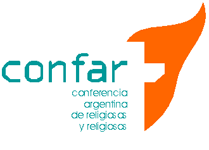 Fronteras de la misión: marginación, cultura  y  educación”Francisco CONFAR- ESPACIO EDUCATIVO  -    JORNADA  del  29  de junio  de  2018“Los jóvenes buscan el sentido de su vida en comunidades que los apoyen, los inspiren, que sean auténticas y abiertas:comunidades que les empoderen” Nº1 “Los jóvenes están buscando a hombres y mujeres fieles que les guíen en su caminar y que expresen la verdad, dejando al joven la capacidad de articular la comprensión de su fe y de su vocación. Dichas personas no tienen que ser ejemplos a imitar, sino testimonios vivos, que evangelicen con su propia vida.” Nº 10Documento Pre -Sínodo de los jóvenes«LOS JÓVENES, LA FE Y EL DISCERNIMIENTO VOCACIONAL»ROMA, 19-24  de Marzo 2018A las/os Miembros  Participantes  en  el  ESPACIO EDUCATIVO –CONFARAún resuenan en nuestros oídos las expresiones de las y los jóvenes durante la reciente ll Jornada  de Juventud, “gritos” que encierran  desafíos impostergables, con la  música de fondo  de lo que expresa la EG en el Nº 11:(…) “Cristo es el “Evangelio eterno” Apoc. 14,6 (…) El siempre puede con su novedad renovar nuestra vida y nuestra comunidad y aunque atraviese épocas oscuras y debilidades eclesiales, la propuesta cristiana  nunca envejece. (…) Cada vez que intentamos volver a la fuente y recuperar la frescura original del Evangelio, brotan nuevos caminos, métodos creativos, otras formas de expresión, signos más elocuentes, palabras cargadas de renovado significado para el mundo actual…”En el Manifiesto elaborado por la Asamblea, durante la Jornada de abril, podemos constatar que, sueños, utopías  y desafíos  nos siguen convocando como Espacio Educativo CONFAR. Evidentemente la acción educativa pastoral  se ve desafiada para responder  a la realidad de las culturas  juveniles, hoy. Y las seguiremos mirando desde el  “ángulo de toma” de: Los jóvenes, la fe y el discernimiento vocacional”.Recordamos otra vez las palabras de Francisco en la  apertura  del Pre-Sínodo, donde invitó a los adultos  a “sintonizarnos en la longitud de onda de las jóvenes generaciones”. Para  eso nos volvemos a convocar en la presente Jornada.Invitamos a encontrarnos el   29 de junio, de 9.00 hs. a 17.00 hs. en la sede de la CONFAR (Callao 569 P 1º).Acompañarla fe, el discernimiento y la vida de los jóvenes,desafíos de la escuela hoyLas facilitadoras del taller serán la Lic. Evangelina Petrelli  y  Lic. Mariel Caldas,  ambas  con amplia fundamentación y experiencia en espacios eclesiales y/o educativos formales  y centros de formación Profesional.Como lo venimos haciendo, les acercamos  material de lectura para rotular  la tierra  de la reflexión  y  discernir  lo que ya estamos viviendo  respecto a la temática a abordar.Material de lectura previa: El Documento final de la reunión Pre-Sinodal de los jóvenes.  En su introducción leemos:(…)  “Este documento es una síntesis donde expresamos algunos de nuestros pensamientos y experiencias. Es importante destacar que estas son las reflexiones de jóvenes del siglo XXI, de religiones y ambientes culturales diversos. Con esto en mente, la Iglesia debería ver estas reflexiones, no como un análisis empírico de un tiempo pasado, sino como una expresión de dónde  estamos ahora, hacia dónde vamos, y como un indicador de lo que ella tiene que hacer para avanzar·.Consignas de Trabajo previas al encuentro del 29 de junio: A partir de la lectura del  material preguntarnos  y responder: ¿Cuáles son los desafíos que nos abren los cuestionamientos de los jóvenes en nuestro ser y hacer de educadores?¿Qué resuena con más fuerza de lo dicho por los jóvenes?Como  reiteradamente venimos expresándolo  en las Jornadas del Espacio Educativo CONFAR, los tiempos plurales y complejos que vivimos nos reclaman  decisiones creativas y  audaces, con raigambre evangélica  y con el poder que encierra soñar y buscar juntos  para…“salir  a prisa al encuentro de la vida”.En la presente Jornada, seguimos  apostando  por los JOVENES, en el hoy de nuestra historia eclesial, en los espacios educativos del REINO donde vivimos nuestra misión.Encontrarnos  -como lo repetimos  en cada Jornada -   es tarea y es don… es parte genética  del ser humano y creyente. Por eso las y los  esperamos con cariño fraterno:  Pablo Fernández Conde  -   Miguel Ángel Della Villa Ariel Fresia  sdb  - Evangelina Petrelli -   Isabel Beatriz Paganini – hmaEquipo  Coordinador Espacio Educativo CONFAR